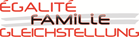 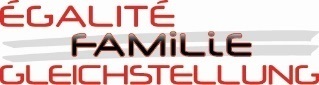 50 Jahre FrauenstimmrechtWallis: 12. April 2020 / Schweiz: 7. Februar 2021ProjektausschreibungProjektgesuchMit Ihrer Unterschrift bestätigen Sie die Richtigkeit Ihrer Angaben. Datum:      Unterschrift(en): Anzufügende Dokumente: Statuten/Vorstellung der Vereinigung oder InstitutionProjektbudget und PlanungDas KAGF behält sich vor, weitere Dokumente einzuholen, bevor es sich zur Gewährung einer Finanzhilfe äussert.
Eingereicht von:Eingereicht von:Eingereicht von:Eingereicht von:Eingereicht von:Eingereicht von:Für das Projekt
verantwortliche Organisation:
Name der OrganisationName der OrganisationFür das Projekt
verantwortliche Organisation:
Name und Vorname der KontaktpersonName und Vorname der KontaktpersonFür das Projekt
verantwortliche Organisation:
AdresseAdresseFür das Projekt
verantwortliche Organisation:
PLZ OrtPLZ OrtFür das Projekt
verantwortliche Organisation:
TelefonTelefonFür das Projekt
verantwortliche Organisation:
E-MailE-MailFür das Projekt
verantwortliche Organisation:
WebsiteWebsiteFür das Projekt
verantwortliche Organisation:
RechtsformRechtsformProjektname:Projektname:Projektname:Projektname:Projektname:Projektname:Kurze Beschreibung:Stellen Sie Ihr Projekt kurz vor (wichtigste Schlüsselelemente).Kurze Beschreibung:Stellen Sie Ihr Projekt kurz vor (wichtigste Schlüsselelemente).Kurze Beschreibung:Stellen Sie Ihr Projekt kurz vor (wichtigste Schlüsselelemente).Kurze Beschreibung:Stellen Sie Ihr Projekt kurz vor (wichtigste Schlüsselelemente).Kurze Beschreibung:Stellen Sie Ihr Projekt kurz vor (wichtigste Schlüsselelemente).Kurze Beschreibung:Stellen Sie Ihr Projekt kurz vor (wichtigste Schlüsselelemente).Erklären Sie den Hintergrund Ihres Projekts und weshalb Ihnen dieses Projekt nötig erscheint. Welchen Problemen und welchem Bedarf entspricht dieses Projekt? Erklären Sie den Hintergrund Ihres Projekts und weshalb Ihnen dieses Projekt nötig erscheint. Welchen Problemen und welchem Bedarf entspricht dieses Projekt? Erklären Sie den Hintergrund Ihres Projekts und weshalb Ihnen dieses Projekt nötig erscheint. Welchen Problemen und welchem Bedarf entspricht dieses Projekt? Erklären Sie den Hintergrund Ihres Projekts und weshalb Ihnen dieses Projekt nötig erscheint. Welchen Problemen und welchem Bedarf entspricht dieses Projekt? Erklären Sie den Hintergrund Ihres Projekts und weshalb Ihnen dieses Projekt nötig erscheint. Welchen Problemen und welchem Bedarf entspricht dieses Projekt? Erklären Sie den Hintergrund Ihres Projekts und weshalb Ihnen dieses Projekt nötig erscheint. Welchen Problemen und welchem Bedarf entspricht dieses Projekt? Zielpublikum:Welche Zielgruppen beteiligen sich am Projekt? Welche anderen Zielgruppen sind vom Projekt betroffen (Fachleute, Vereinigungen, Berufsverbände, Ausbildungsstätten, Unternehmen usw.)? Zielpublikum:Welche Zielgruppen beteiligen sich am Projekt? Welche anderen Zielgruppen sind vom Projekt betroffen (Fachleute, Vereinigungen, Berufsverbände, Ausbildungsstätten, Unternehmen usw.)? Zielpublikum:Welche Zielgruppen beteiligen sich am Projekt? Welche anderen Zielgruppen sind vom Projekt betroffen (Fachleute, Vereinigungen, Berufsverbände, Ausbildungsstätten, Unternehmen usw.)? Zielpublikum:Welche Zielgruppen beteiligen sich am Projekt? Welche anderen Zielgruppen sind vom Projekt betroffen (Fachleute, Vereinigungen, Berufsverbände, Ausbildungsstätten, Unternehmen usw.)? Zielpublikum:Welche Zielgruppen beteiligen sich am Projekt? Welche anderen Zielgruppen sind vom Projekt betroffen (Fachleute, Vereinigungen, Berufsverbände, Ausbildungsstätten, Unternehmen usw.)? Zielpublikum:Welche Zielgruppen beteiligen sich am Projekt? Welche anderen Zielgruppen sind vom Projekt betroffen (Fachleute, Vereinigungen, Berufsverbände, Ausbildungsstätten, Unternehmen usw.)? Ziele:Beschreiben Sie die konkreten Ziele, die Sie mit diesem Projekt verfolgen. Was soll es langfristig bewirken? Ziele:Beschreiben Sie die konkreten Ziele, die Sie mit diesem Projekt verfolgen. Was soll es langfristig bewirken? Ziele:Beschreiben Sie die konkreten Ziele, die Sie mit diesem Projekt verfolgen. Was soll es langfristig bewirken? Ziele:Beschreiben Sie die konkreten Ziele, die Sie mit diesem Projekt verfolgen. Was soll es langfristig bewirken? Ziele:Beschreiben Sie die konkreten Ziele, die Sie mit diesem Projekt verfolgen. Was soll es langfristig bewirken? Ziele:Beschreiben Sie die konkreten Ziele, die Sie mit diesem Projekt verfolgen. Was soll es langfristig bewirken? Verbreitung:Welche Massnahmen sind vorgesehen, um das Projekt, seine Produkte und Ergebnisse bekannt zu machen und zu verbreiten? Verbreitung:Welche Massnahmen sind vorgesehen, um das Projekt, seine Produkte und Ergebnisse bekannt zu machen und zu verbreiten? Verbreitung:Welche Massnahmen sind vorgesehen, um das Projekt, seine Produkte und Ergebnisse bekannt zu machen und zu verbreiten? Verbreitung:Welche Massnahmen sind vorgesehen, um das Projekt, seine Produkte und Ergebnisse bekannt zu machen und zu verbreiten? Verbreitung:Welche Massnahmen sind vorgesehen, um das Projekt, seine Produkte und Ergebnisse bekannt zu machen und zu verbreiten? Verbreitung:Welche Massnahmen sind vorgesehen, um das Projekt, seine Produkte und Ergebnisse bekannt zu machen und zu verbreiten? Planung:Unterteilen Sie Ihr Projekt in Etappen (z.B. Projektentwurf, Umsetzung, Verbreitung, Evaluation, Abschluss). Arbeiten Sie einen Zeitplan aus.Planung:Unterteilen Sie Ihr Projekt in Etappen (z.B. Projektentwurf, Umsetzung, Verbreitung, Evaluation, Abschluss). Arbeiten Sie einen Zeitplan aus.Planung:Unterteilen Sie Ihr Projekt in Etappen (z.B. Projektentwurf, Umsetzung, Verbreitung, Evaluation, Abschluss). Arbeiten Sie einen Zeitplan aus.Planung:Unterteilen Sie Ihr Projekt in Etappen (z.B. Projektentwurf, Umsetzung, Verbreitung, Evaluation, Abschluss). Arbeiten Sie einen Zeitplan aus.Planung:Unterteilen Sie Ihr Projekt in Etappen (z.B. Projektentwurf, Umsetzung, Verbreitung, Evaluation, Abschluss). Arbeiten Sie einen Zeitplan aus.Planung:Unterteilen Sie Ihr Projekt in Etappen (z.B. Projektentwurf, Umsetzung, Verbreitung, Evaluation, Abschluss). Arbeiten Sie einen Zeitplan aus.Projektbeginn
(Datum):Projektende (Datum):Geografische 
Abdeckung:Geografische 
Abdeckung:Gesamtkosten (gemäss
Budget):Gesamtkosten (gemäss
Budget):Beantragter Betrag: Beantragter Betrag: Haben Sie schon ein Gesuch um Finanzhilfe an eine andere Dienststelle geschickt? Falls ja, welche?Haben Sie schon ein Gesuch um Finanzhilfe an eine andere Dienststelle geschickt? Falls ja, welche?Kommentare und Bemerkungen:Kommentare und Bemerkungen:Kommentare und Bemerkungen:Kommentare und Bemerkungen:Kommentare und Bemerkungen:Kommentare und Bemerkungen:Dieses Dokument und die Anhänge sind per Post oder E-Mail an folgende Adresse zu schicken:Kantonales Amt für Gleichstellung und FamiliePostfach 4781951 Sittenegalite-famille@admin.vs.ch 